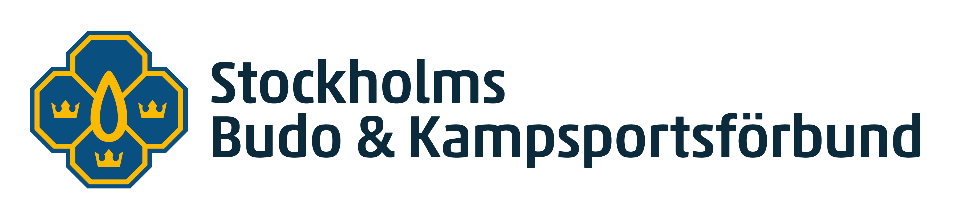 FULLMAKT TILL ÅRSMÖTE FÖR 
Stockholms Budo & Kampsportsförbund 2024Datum och tid: lördag den 16 mars 2024, kl. 15.00 Plats: Exit lounge, Götgatan 53, Stockholm Fullmaktsgranskning sker på plats klockan 14.40-15.00
För rösträtt krävs fullgjord rapportering och inbetald förbundsavgift senast 2024-01-31. Röstlängden är publicerad på sthlmbudokampsport.seFullmakten ska vara underskriven i original/e-signatur. 
Fullmakt för Namn: 
_______________________________________________________ Att vid StBKF:s årsmöte lördagen den 16 mars 2024 vara ombud för Föreningens namn SB&K:nr ________________________________  __________________________Antal röster enligt röstlängd ________________________________Distriktstillhörighet __________________________Funktion i föreningen ________________________________   Ort och datum_______________________________________________________________________________________ Ansvarigs namnteckning Ansvarigs namnförtydligande 